学年末考査科学と人間生活１学年１・３・５組前半(菊池担当)※以下注意事項をよく読んでください。例：　１　(１)を解答する場合学年末考査　１学年 科学と人間生活（７組前半） 問題用紙平成２７年３月２日(火)２時限実施　　作成者：菊池 以下の問いに答えよ。問１　デンプン（炭水化物の一つ）、タンパク質、脂質はそれぞれどのような形で体内に吸収されるか答えよ。（各２点） 問２　炭水化物は体の中で主にどのようなはたらきをしているか簡単に説明せよ。（３点） 問３　糖分をとりすぎると太ってしまう。それはなぜか説明せよ。（３点）問４　タンパク質は体の中で主にどのようなはたらきをしているか簡単に説明せよ。（３点） 問５　タンパク質はどのような構造か説明せよ。（３点）問６　なぜ食べないと痩せてしまうのか説明せよ。（３点） 問７　体に必要なタンパク質はどこでつくられるか答えよ。（３点） 問８　友達に以下のように聞かれた場合、あなたならどのような食事をすすめますか？それぞれ自由に答えなさい。（各２点）　　　　①「もっと筋トレして筋肉をつけたいんだ」　　　　②「マラソンの前に何を食べればいいかな」　　　　③「無理なくダイエットしたいんだけど」問９　菊池の授業で何か新しい気付きはありましたか？教えてください。問題は以上です。ＨＰに問題の解説を載せました。また、１年間の振り返りも載せましたのでよかったら見てください。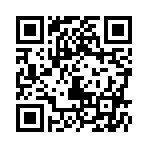 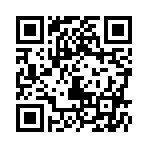 